Faith Formation † Saint John Vianney 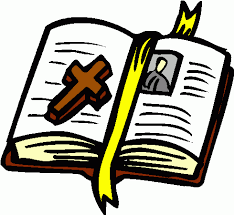 10497 Coloma Road, Rancho Córdova, CA 95670  †  Phone (916) 369-8669Registration Form -  2019-2020Family Last Name: __________________________________.Parents Information.Father’s Name. ______________________________________.  Occupation.__________________________. Cell Phone. ______________________________. Mother’s Full Maiden Name. _______________________________. Occupation. __________________________.Cell Phone. _______________________________. Home Phone. _____________________________. Email (optional) ______________________.Address. _________________________________. City. _____________________________________. Zip Code. ___________________________. Communication should be with: [   ] Father         [   ] Mother             [   ] Another Person: _________________.Emergency Contact       : 	Name: ____________________________________________. Phone : ___________________________________________. Relationship: _______________________________________.† Required Documents :Baptismal Certificate and Birth CertificateConfirmation Students must also provide certificate of their First Holy Communion. (Please Submit these documents with your registration)Individual Information for Each Studentby cash or check payable to: St. John Vianney Parish.                                                        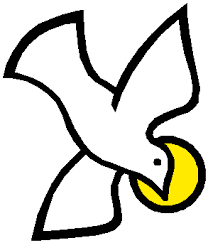 Photo Release:I give permission for any photographs in which my children may appear to be used by SJV parish for the purpose of publicity or advertisement.  I understand that the photographs may appear in the parish website, parish publications/newspapers or social media.Parent Signature____________________________       Date________________Please do not write below, for office use only.“Sacramental Preparation Second Year”----------------------------------------------------------------------------------------------------------------Faith Formation 2019/2020Proof of payment.Received from: ____________________________________________________.Amount: $ __________. 		Cash □ 󠇌     Check □ #______      Date: ____________.Signature of Receipt: __________________________________________________________.        Payment plans are available within a short period of time from the date of registration..First Payment: ____________ Second Payment: ______________ Third Payment: ____________ Fourth Payment: ______________.	Please Note: Second year students who will receive a sacrament will contribute an additional fee to cover retreats and celebrations.   $40 for first communion and $100 for Confirmation students                                       We appreciate your understanding.Student Code of Conduct.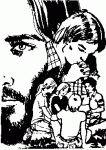 Religious Faith Formation is carried out within an atmosphere of openness to the love of God and our brothers and sisters.  It requires respect, mutual help, prayer, collaboration and spiritual growth as faithful followers of Jesus.Each catechist will talk with you and your children about the appropriate behavior that each one should observe inside and outside of class and about the regulations of the Faith formation program and school rules.“We thank God we have this place for the Faith Formation of our children and youth”.WE ARE ALL RESPONSIBLE FOR MAINTAINING, AND TAKING CARE OF THE FACILITIES:  KEEPING THE BATHROOMS, DESKS, AND CLASSROOMS CLEAN.  WE MUST RESPECT ELECTRONIC DEVICES AND MATERIALS FROM THE SCHOOL STUDENTS AND TEACHERS. THIS MEANS NO TOUCHING ANYTHING FROM THE STUDENT OR TEACHER DESKS __ Each student is responsible for his/her personal conduct, if inappropriate behavior is observed, it will be corrected and parents will be notified through the catechist or coordinator.  If after two incidents there is no improvement the student will be removed from the program. __ No cell phone or other electronic devices are allowed.  No food or drink (Chewing gum included) permitted inside the classrooms.  __ PUNCTUALITY. Children may arrive to the classroom up to 5 minutes prior to the class starting time.  After this, entrance to the classroom will not be allowed unless prior arrangements have been made.__ If your children will not be attending class please notify your catechist in advance. Absences will be excused in case of illness or a special family situation. __ Consistent attendance to the Holy Mass demonstrates the interest and desire for a closer relationship with Jesus and the encounter with Him through the Sacraments and relationship with our brothers and sisters. ACTIVE PARENTS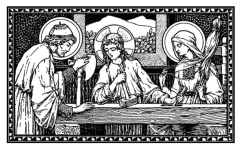 Parents, your help in the program is necessary.  Thank you in advance for your participation and interest in the program.  Your kids will learn from your participation the Joy of serving Jesus and the value of the community.  In order to continue the use of the school facilities, classrooms and restrooms we need a strong team that will participate during the course of the program.(√) I can help with:Being a catechist or aid in the classroom I am most needed: __________.Aid the catechist  in my son/daughter classroom: __________.Help regarding security during the class time or directing traffic: _____________.Help with monitoring the cleanliness and appropriate use of the bathrooms:  _________.Pick up trash, in the school and parish area: ______________.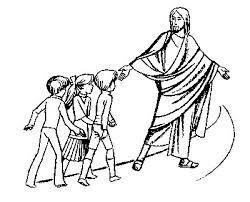 Name: _____________________________.Telephone Number: ____________________.Collaboration and participation of each family is appreciated in:   Faith formation activities, retreats, religious celebrations and events of our parish (Coronation of Our Lady, St John Vianney feast day, Parish festival etc.)First and Last NameAge/School GradeIn need of  preparation for Sacrament:Mark [X] in the corresponding squareMark [X] If it is the Student’s 1st or 2nd year.In need of  preparation for Sacrament:Mark [X] in the corresponding squareMark [X] If it is the Student’s 1st or 2nd year.In need of  preparation for Sacrament:Mark [X] in the corresponding squareMark [X] If it is the Student’s 1st or 2nd year.In need of  preparation for Sacrament:Mark [X] in the corresponding squareMark [X] If it is the Student’s 1st or 2nd year.For office useDo not write in this columnStudent  #1Eucharist (1st Holy Communion)First YearBaptismal Certificate. ◊Notes:Student  #1ConfirmationSecond YearBaptismal Certificate. ◊Notes:Student #2Eucharist (1st Holy Communion)First YearBaptismal Certificate. ◊Notes:Student #2ConfirmationSecond YearBaptismal Certificate. ◊Notes:Student #3Eucharist (1st Holy Communion)First YearBaptismal Certificate. ◊Notes:Student #3ConfirmationSecond YearBaptismal Certificate. ◊Notes:Student #4Eucharist (1st Holy Communion)First YearBaptismal Certificate. ◊Notes:Student #4ConfirmationSecond YearBaptismal Certificate. ◊Notes:The financial contribution is for expenses and support of the Religious Education program.Early Registration Registered Parishioner June/July  1 Child = $75            2 Children (Siblings) = $140         3 Children or more (Siblings) = $160Late Registration Listed Parishioner August/September:  1 Child  = $80          2 Children (Siblings) = $150          3 Children or more (Siblings) = $180 Early Registration Non-Registered Parishioner June/July  1 Child = $100         2 Children (Siblings) = $190          3 Children or more (Siblings) = $235Early Registration Non-Registered Parishioner August/September  1 Child = $105         2 Children (Siblings) = $200          3 Children or more (Siblings) = $255 If at the moment you are going through a difficult economic situation, we are here to help you. Please contact Veronica Zeller. First and Last NameAgeSchool Grade2018/2019 Sacraments Faith Formation Class